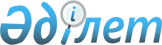 "2022-2024 жылдарға арналған аудандық бюджет туралы" Жаңақорған аудандық мәслихатының 2021 жылғы 27 желтоқсандағы № 148 шешіміне өзгерістер енгізу туралы
					
			Мерзімі біткен
			
			
		
					Қызылорда облысы Жаңақорған аудандық мәслихатының 2022 жылғы 16 наурыздағы № 188 шешімі. Мерзімі біткендіктен қолданыс тоқтатылды
      Жаңақорған аудандық мәслихаты ШЕШТІ:
      1. "2022-2024 жылдарға арналған аудандық бюжет туралы" Жаңақорған аудандық мәслихатының 2021 жылғы 27 желтоқсандағы № 148 (нормативтік құқықтық актілерді мемлекеттік тіркеу тізілімінде № 26163 болып тіркелген) шешіміне мынадай өзгерістер енгізілсін:
      1-тармақ жаңа редакцияда жазылсын:
      1. 2022-2024 жылдарға арналған аудандық бюджет тиісінше 1, 2 және 3-қосымшаларға сәйкес, оның ішінде 2022 жылға мынадай көлемде бекiтiлсiн:
      1) кірістер –21 658 326,7 мың теңге, оның ішінде:
      салықтық түсімдер – 2 618 486,0 мың теңге;
      салықтық емес түсімдер – 442,0 мың теңге;
      негізгі капиталды сатудан түсетін түсімдер – 25 648,0 мың теңге;
      трансферттердің түсімдері – 19 013 750,7 мың теңге;
      2) шығындар – 22 216 595,3 мың теңге;
      3) таза бюджеттік кредит беру – 412 328,5 мың теңге:
      бюджеттік кредиттер – 581 202,5 мың теңге;
      бюджеттік кредиттерді өтеу –168 874,0 мың теңге;
      4) қаржы активтерімен операциялар бойынша сальдо – 0:
      қаржы активтерін сатып алу – 0;
      мемлекеттік қаржы активтерін сатудан түсетін түсімдер – 0;
      5) бюджет тапшылығы (профициті) – - 970 597,1 мың теңге;
      6) бюджет тапшылығы қаржыландыру (профицитін пайдалану) – 970 597,1 мың теңге.
      Көрсетілген шешімнің 1-қосымшасы осы шешімнің қосымшасына сәйкес жаңа редакцияда жазылсын.
      2. Осы шешім 2022 жылдың 1 қаңтарынан бастап қолданысқа енгізіледі. 2022 жылға арналған аудандық бюджет
					© 2012. Қазақстан Республикасы Әділет министрлігінің «Қазақстан Республикасының Заңнама және құқықтық ақпарат институты» ШЖҚ РМК
				
      Жаңақорған ауданы Мәслихатының хатшысы

Ғ. Сопбеков
Жаңақорған аудандық мәслихатының
2021 жылғы 27 желтоқсандағы
№ 148 шешіміне 1- қосымша
Санаты
Санаты
Санаты
Санаты
Сомасы, мың теңге
Сыныбы
Сыныбы
Сыныбы
Сомасы, мың теңге
Кіші сыныбы 
Кіші сыныбы 
Сомасы, мың теңге
Атауы
Сомасы, мың теңге
Түсімдер
21 658 326,7
1
Салықтық түсімдер
2 618 486,0
01
Табыс салығы 
793 000,0
1
Корпоративтік табыс салығы
63 000,0
2
Жеке табыс салығы
730 000,0
03
Әлеуметтiк салық 
700 000,0
1
Әлеуметтік салық 
700 000,0
04
Меншiкке салынатын салықтар
1 099 006,0
1
Мүлiкке салынатын салықтар 
1 099 006,0
05
Тауарларға, жұмыстарға және қызметтерге салынатын iшкi салықтар 
19 458,0
2
Акциздер 
7 325,0
3
Табиғи және басқа да ресурстарды пайдаланғаны үшiн түсетiн түсiмдер
7 827,0
4
Кәсiпкерлiк және кәсiби қызметтi жүргiзгенi үшiн алынатын алымдар
4 306,0
08 
Заңдық маңызы бар әрекеттерді жасағаны және (немесе) оған уәкілеттігі бар мемлекеттік органдар немесе лауазымды адамдар құжаттар бергені үшін алынатын міндетті төлемдер
7 022,0
1
Мемлекеттік баж
7 022,0
2
Салықтық емес түсiмдер
442,0
01
Мемлекеттік меншіктен түсетін кірістер
442,0
5
Мемлекет меншігіндегі мүлікті жалға беруден түсетін кірістер
275,0
7
Мемлекеттік бюджеттен берілген кредиттер бойынша сыйақылар
167,0
3
Негізгі капиталды сатудан түсетін түсімдер
25 648,0
03
Жердi және материалдық емес активтердi сату
25 648,0
1
Жерді сату
25 648,0
4
Трансферттердің түсімдері
19 013 750,7
01
Төмен тұрған мемлекеттiк басқару органдарынан трансферттер
39 596,7
3
Аудандық маңызы бар қалалардың, ауылдардың, кенттердің, ауылдық округтердің бюджеттерінен трансферттер
39 596,7
02
Мемлекеттiк басқарудың жоғары тұрған органдарынан түсетiн трансферттер
18 974 154,0
2
Облыстық бюджеттен түсетiн трансферттер
18 974 154,0
Функционалдық топ
Функционалдық топ
Функционалдық топ
Функционалдық топ
Сомасы, мың теңге
Бюджеттік бағдарламалардың әкімшісі
Бюджеттік бағдарламалардың әкімшісі
Бюджеттік бағдарламалардың әкімшісі
Сомасы, мың теңге
Бағдарлама
Бағдарлама
Сомасы, мың теңге
Атауы
Сомасы, мың теңге
Шығындар
22 216 595,3
01
Жалпы сипаттағы мемлекеттiк қызметтер 
1 927 522,7
112
Аудан (облыстық маңызы бар қала) мәслихатының аппараты
62 177,0
001
Аудан (облыстық маңызы бар қала) мәслихатының қызметін қамтамасыз ету жөніндегі қызметтер
62 177,0
122
Аудан (облыстық маңызы бар қала) әкімінің аппараты
247 243,0
001
Аудан (облыстық маңызы бар қала) әкімінің қызметін қамтамасыз ету жөніндегі қызметтер
245 777,0
003
Мемлекеттік органның күрделі шығыстары
1 466,0
452
Ауданның (облыстық маңызы бар қаланың) қаржы бөлімі
1 339 549,8
001
Ауданның (облыстық маңызы бар қаланың) бюджетін орындау және коммуналдық меншігін басқару саласындағы мемлекеттік саясатты іске асыру жөніндегі қызметтер
86 201,0
010
Жекешелендіру, коммуналдық меншікті басқару, жекешелендіруден кейінгі қызмет және осыған байланысты дауларды реттеу
1 370,0
113
Төменгі тұрған бюджеттерге берілетін нысаналы ағымдағы трансферттер
1 251 978,8
805
Ауданның (облыстық маңызы бар қаланың) мемлекеттік сатып алу бөлімі
37 765,0
001
Жергілікті деңгейде мемлекеттік сатып алу саласындағы мемлекеттік саясатты іске асыру жөніндегі қызметтер
37 765,0
453
Ауданның (облыстық маңызы бар қаланың) экономика және бюджеттік жоспарлау бөлімі
72 293,0
001
Экономикалық саясатты, мемлекеттік жоспарлау жүйесін қалыптастыру және дамыту саласындағы мемлекеттік саясатты іске асыру жөніндегі қызметтер
71 880,0
004
Мемлекеттік органның күрделі шығыстары
413,0
458
Ауданның (облыстық маңызы бар қаланың) тұрғын үй-коммуналдық шаруашылығы, жолаушылар көлігі және автомобиль жолдары бөлімі
46 359,1
001
Жергілікті деңгейде тұрғын үй-коммуналдық шаруашылығы, жолаушылар көлігі және автомобиль жолдары саласындағы мемлекеттік саясатты іске асыру жөніндегі қызметтер
45 999,1
013
Мемлекеттік органның күрделі шығыстары
360,0
466
Ауданның (облыстық маңызы бар қаланың) сәулет, қала құрылысы және құрылыс бөлімі
549,0
040
Мемлекеттік органдардың объектілерін дамыту
549,0
493
Ауданың (облыстық маңызы бар қаланың) кәсіпкерлік, өнеркәсіп және туризм бөлімі
30 983,0
001
Жергілікті деңгейде кәсіпкерлікті, өнеркәсіпті және туризмді дамыту саласындағы мемлекеттік саясатты іске асыру жөніндегі қызметтер
30 983,0
801
Ауданның (облыстық маңызы бар қаланың) жұмыспен қамту, әлеуметтік бағдарламалар және азаматтық хал актілерін тіркеу бөлімі 
90 603,8
001
Жергілікті деңгейде жұмыспен қамту, әлеуметтік бағдарламалар және азаматтық хал актілерін тіркеу саласындағы мемлекеттік саясатты іске асыру жөніндегі қызметтер
90 603,8
02
Қорғаныс
10 609,0
122
Аудан (облыстық маңызы бар қала) әкімінің аппараты
5 348,0
005
Жалпыға бірдей әскери міндетті атқару шеңберіндегі іс-шаралар
5 348,0
122
Аудан (облыстық маңызы бар қала) әкімінің аппараты
5 261,0
006
Аудан (облыстық маңызы бар қала) ауқымындағы төтенше жағдайлардың алдын алу және оларды жою
1 566,0
007
Аудандық (қалалық) ауқымдағы дала өрттерінің, сондай-ақ мемлекеттік өртке қарсы қызмет органдары құрылмаған елдi мекендерде өрттердің алдын алу және оларды сөндіру жөніндегі іс-шаралар
3 695,0
03
Қоғамдық тәртіп, қауіпсіздік, құқықтық, сот, қылмыстық-атқару қызметі
10 348,0
458
Ауданның (облыстық маңызы бар қаланың) тұрғын үй-коммуналдық шаруашылығы, жолаушылар көлігі және автомобиль жолдары бөлімі
10 348,0
021
Елдi мекендерде жол қозғалысы қауiпсiздiгін қамтамасыз ету
10 348,0
06
Әлеуметтiк көмек және әлеуметтiк қамсыздандыру
1 929 283,5
801
Ауданның (облыстық маңызы бар қаланың) жұмыспен қамту, әлеуметтік бағдарламалар және азаматтық хал актілерін тіркеу бөлімі 
778 213,0
010
Мемлекеттік атаулы әлеуметтік көмек
778 213,0
801
Ауданның (облыстық маңызы бар қаланың) жұмыспен қамту, әлеуметтік бағдарламалар және азаматтық хал актілерін тіркеу бөлімі 
1 085 050,0
004
Жұмыспен қамту бағдарламасы
638 833,0
006
Ауылдық жерлерде тұратын денсаулық сақтау, білім беру, әлеуметтік қамтамасыз ету, мәдениет, спорт және ветеринар мамандарына отын сатып алуға Қазақстан Республикасының заңнамасына сәйкес әлеуметтік көмек көрсету
62 878,0
007
Тұрғын үйге көмек көрсету
5 560,0
008
1999 жылдың 26 шілдесінде "Отан", "Даңқ" ордендерімен марапатталған, "Халық Қаһарманы" атағын және республиканың құрметті атақтарын алған азаматтарды әлеуметтік қолдау
70,0
009
Үйден тәрбиеленіп оқытылатын мүгедек балаларды материалдық қамтамасыз ету
10 834,0
011
Жергілікті өкілетті органдардың шешімі бойынша мұқтаж азаматтардың жекелеген топтарына әлеуметтік көмек
100 474,0
014
Мұқтаж азаматтарға үйде әлеуметтiк көмек көрсету
37 702,0
017
Оңалтудың жеке бағдарламасына сәйкес мұқтаж мүгедектердi мiндеттi гигиеналық құралдармен қамтамасыз ету, қозғалуға қиындығы бар бірінші топтағы мүгедектерге жеке көмекшінің және есту бойынша мүгедектерге қолмен көрсететiн тіл маманының қызметтерін ұсыну 
125 450,0
023
Жұмыспен қамту орталықтарының қызметін қамтамасыз ету
103 249,0
801
Ауданның (облыстық маңызы бар қаланың) жұмыспен қамту, әлеуметтік бағдарламалар және азаматтық хал актілерін тіркеу бөлімі 
66 020,5
018
Жәрдемақыларды және басқа да әлеуметтік төлемдерді есептеу, төлеу мен жеткізу бойынша қызметтерге ақы төлеу
2 723,5
020
Үкіметтік емес ұйымдарда мемлекеттік әлеуметтік тапсырысты орналастыру
18 440,0
050
Қазақстан Республикасында мүгедектердің құқықтарын қамтамасыз етуге және өмір сүру сапасын жақсарту
44 857,0
07
Тұрғын үй-коммуналдық шаруашылық
328 679,6
458
Ауданның (облыстық маңызы бар қаланың) тұрғын үй-коммуналдық шаруашылығы, жолаушылар көлігі және автомобиль жолдары бөлімі
345,0
049
Көп пәтерлі тұрғын үйлерде энергетикалық аудит жүргізу
345,0
466
Ауданның (облыстық маңызы бар қаланың) сәулет, қала құрылысы және құрылыс бөлімі
2 000,0
004
Инженерлік-коммуникациялық инфрақұрылымды жобалау, дамыту және (немесе) жайластыру
2 000,0
458
Ауданның (облыстық маңызы бар қаланың) тұрғын үй-коммуналдық шаруашылығы, жолаушылар көлігі және автомобиль жолдары бөлімі
9 914,0
027
Ауданның (облыстық маңызы бар қаланың) коммуналдық меншігіндегі газ жүйелерін қолдануды ұйымдастыру
7 322,0
029
Сумен жабдықтау және су бұру жүйелерін дамыту
2 592,0
466
Ауданның (облыстық маңызы бар қаланың) сәулет, қала құрылысы және құрылыс бөлімі
300 888,6
058
Елді мекендердегі сумен жабдықтау және су бұру жүйелерін дамыту
300 888,6
458
Ауданның (облыстық маңызы бар қаланың) тұрғын үй-коммуналдық шаруашылығы, жолаушылар көлігі және автомобиль жолдары бөлімі
15 532,0
015
Елдi мекендердегі көшелердi жарықтандыру
2 616,0
016
Елдi мекендердiң санитариясын қамтамасыз ету
500,0
018
Елдi мекендердi абаттандыру және көгалдандыру
12 416,0
08
Мәдениет, спорт, туризм және ақпараттық кеңістiк
644 443,8
455
Ауданның (облыстық маңызы бар қаланың) мәдениет және тілдерді дамыту бөлімі
122 118,0
003
Мәдени-демалыс жұмысын қолдау
122 118,0
466
Ауданның (облыстық маңызы бар қаланың) сәулет, қала құрылысы және құрылыс бөлімі
32 239,4
011
Мәдениет объектілерін дамыту
32 239,4
465
Ауданның (облыстық маңызы бар қаланың) дене шынықтыру және спорт бөлімі
159 093,0
001
Жергілікті деңгейде дене шынықтыру және спорт саласындағы мемлекеттік саясатты іске асыру жөніндегі қызметтер
30 471,0
005
Ұлттық және бұқаралық спорт түрлерін дамыту
97 675,0
006
Аудандық (облыстық маңызы бар қалалық) деңгейде спорттық жарыстар өткiзу
4 128,0
007
Әртүрлi спорт түрлерi бойынша аудан (облыстық маңызы бар қала) құрама командаларының мүшелерiн дайындау және олардың облыстық спорт жарыстарына қатысуы
26 819,0
466
Ауданның (облыстық маңызы бар қаланың) сәулет, қала құрылысы және құрылыс бөлімі
15 850,9
008
Cпорт объектілерін дамыту
15 850,9
455
Ауданның (облыстық маңызы бар қаланың) мәдениет және тілдерді дамыту бөлімі
211 961,0
006
Аудандық (қалалық) кiтапханалардың жұмыс iстеуi
210 797,0
007
Мемлекеттiк тiлдi және Қазақстан халқының басқа да тiлдерін дамыту
1 164,0
456
Ауданның (облыстық маңызы бар қаланың) ішкі саясат бөлімі
4 919,0
002
Мемлекеттік ақпараттық саясат жүргізу жөніндегі қызметтер
4 919,0
455
Ауданның (облыстық маңызы бар қаланың) мәдениет және тілдерді дамыту бөлімі
35 538,5
001
Жергілікті деңгейде тілдерді және мәдениетті дамыту саласындағы мемлекеттік саясатты іске асыру жөніндегі қызметтер
34 229,5
032
Ведомстволық бағыныстағы мемлекеттік мекемелер мен ұйымдардың күрделі шығыстары
1 309,0
456
Ауданның (облыстық маңызы бар қаланың) ішкі саясат бөлімі
62 724,0
001
Жергілікті деңгейде ақпарат, мемлекеттілікті нығайту және азаматтардың әлеуметтік сенімділігін қалыптастыру саласында мемлекеттік саясатты іске асыру жөніндегі қызметтер
31 967,0
003
Жастар саясаты саласында іс-шараларды іске асыру
23 767,0
006
Мемлекеттік органның күрделі шығыстары
6 990,0
09
Отын-энергетика кешенi және жер қойнауын пайдалану
5 346,2
458
Ауданның (облыстық маңызы бар қаланың) тұрғын үй-коммуналдық шаруашылығы, жолаушылар көлігі және автомобиль жолдары бөлімі
5 346,2
036
Газ тасымалдау жүйесін дамыту 
5 346,2
10
Ауыл, су, орман, балық шаруашылығы, ерекше қорғалатын табиғи аумақтар, қоршаған ортаны және жануарлар дүниесін қорғау, жер қатынастары
188 793,0
462
Ауданның (облыстық маңызы бар қаланың) ауыл шаруашылығы бөлімі
51 055,0
001
Жергілікте деңгейде ауыл шаруашылығы саласындағы мемлекеттік саясатты іске асыру жөніндегі қызметтер
51 055,0
466
Ауданның (облыстық маңызы бар қаланың) сәулет, қала құрылысы және құрылыс бөлімі
41 641,0
010
Ауыл шаруашылығы объектілерін дамыту
41 641,0
463
Ауданның (облыстық маңызы бар қаланың) жер қатынастары бөлімі
38 095,0
001
Аудан (облыстық маңызы бар қала) аумағында жер қатынастарын реттеу саласындағы мемлекеттік саясатты іске асыру жөніндегі қызметтер
38 095,0
462
Ауданның (облыстық маңызы бар қаланың) ауыл шаруашылығы бөлімі
58 002,0
099
Мамандарға әлеуметтік қолдау көрсету жөніндегі шараларды іске асыру
58 002,0
11
Өнеркәсіп, сәулет, қала құрылысы және құрылыс қызметі
47 303,2
466
Ауданның (облыстық маңызы бар қаланың) сәулет, қала құрылысы және құрылыс бөлімі
47 303,2
001
Құрылыс, облыс қалаларының, аудандарының және елді мекендерінің сәулеттік бейнесін жақсарту саласындағы мемлекеттік саясатты іске асыру және ауданның (облыстық маңызы бар қаланың) аумағын оңтайла және тиімді қала құрылыстық игеруді қамтамасыз ету жөніндегі қызметтер
47 303,2
12
Көлiк және коммуникация
508 395,0
458
Ауданның (облыстық маңызы бар қаланың) тұрғын үй-коммуналдық шаруашылығы, жолаушылар көлігі және автомобиль жолдары бөлімі
488 817,0
022
Көлік инфрақұрылымын дамыту
92 439,0
023
Автомобиль жолдарының жұмыс істеуін қамтамасыз ету
27 318,0
045
Аудандық маңызы бар автомобиль жолдарын және елді-мекендердің көшелерін күрделі және орташа жөндеу
2 608,0
051
Көлiк инфрақұрылымының басым жобаларын іске асыру
365 952,0
458
Ауданның (облыстық маңызы бар қаланың) тұрғын үй-коммуналдық шаруашылығы, жолаушылар көлігі және автомобиль жолдары бөлімі
20 078,0
037
Әлеуметтік маңызы бар қалалық (ауылдық), қала маңындағы және ауданішілік қатынастар бойынша жолаушылар тасымалдарын субсидиялау
20 078,0
13
Басқалар
1 233 535,0
452
Ауданның (облыстық маңызы бар қаланың) қаржы бөлімі
49 680,0
012
Ауданның (облыстық маңызы бар қаланың) жергілікті атқарушы органының резерві 
49 680,0
458
Ауданның (облыстық маңызы бар қаланың) тұрғын үй-коммуналдық шаруашылығы, жолаушылар көлігі және автомобиль жолдары бөлімі
656,0
040
Өңірлерді дамытудың 2025 жылға дейінгі бағдарламасы шеңберінде өңірлерді экономикалық дамытуға жәрдемдесу бойынша шараларды іске асыру
656,0
466
Ауданның (облыстық маңызы бар қаланың) сәулет, қала құрылысы және құрылыс бөлімі
1 183 199,0
079
"Ауыл-Ел бесігі" жобасы шеңберінде ауылдық елді мекендердегі әлеуметтік және инженерлік инфрақұрылымдарды дамыту
1 183 199,0
14
Борышқа қызмет көрсету
64 210,0
452
Ауданның (облыстық маңызы бар қаланың) қаржы бөлімі
64 210,0
013
Жергілікті атқарушы органдардың облыстық бюджеттен қарыздар бойынша сыйақылар мен өзге де төлемдерді төлеу бойынша борышына қызмет көрсету
64 210,0
15
Трансферттер
15 318 126,3
452
Ауданның (облыстық маңызы бар қаланың) қаржы бөлімі
15 318 126,3
006
Пайдаланылмаған (толық пайдаланылмаған) нысаналы трансферттерді қайтару
8 908,7
024
Заңнаманы өзгертуге байланысты жоғары тұрған бюджеттің шығындарын өтеуге төменгі тұрған бюджеттен ағымдағы нысаналы трансферттер
13 774 717,0
038
Субвенциялар
1 248 373,0
053
Жергілікті атқарушы органдардың шешімі бойынша толық пайдалануға рұқсат етілген, өткен қаржы жылында бөлінген, пайдаланылмаған (түгел пайдаланылмаған) нысаналы даму трансферттерінің сомасын қайтару
29 836,9
054
Қазақстан Республикасының Ұлттық қорынан берілетін нысаналы трансферт есебінен республикалық бюджеттен бөлінген пайдаланылмаған (түгел пайдаланылмаған) нысаналы трансферттердің сомасын қайтару
256 290,7
3.Таза бюджеттік кредит беру
412 328,5
Бюджеттік кредиттер
581 202,5
10
Ауыл, су, орман, балық шаруашылығы, ерекше қорғалатын табиғи аумақтар, қоршаған ортаны және жануарлар дүниесiн қорғау, жер қатынастары
581 202,5
462
Ауданның (облыстық маңызы бар қаланың) ауыл шаруашылығы бөлімі
581 202,5
008
Мамандарды әлеуметтік қолдау шараларын іске асыру үшін бюджеттік кредиттер
581 202,5
5
Бюджеттік кредиттерді өтеу
168 874,0
01
Бюджеттік кредиттерді өтеу
168 874,0
1
Мемлекеттік бюджеттен берілген кредиттерді өтеу
168 874,0
4.Қаржы активтерімен операциялар бойынша сальдо
0
Қаржы актитверін сатып алу
0
5. Бюджет тапшылығы (профициті) 
-970 597,1
6. Бюджет тапшылығын қаржыландыру (профицитті пайдалану) 
970 597,1
7
Қарыздар түсімі
578 907,0
01
Мемлекеттік ішкі қарыздар
578 907,0
2
Қарыз алу келісім шарты
578 907,0
16
Қарыздарды өтеу
168 874,0
452
Ауданның (облыстық маңызы бар қаланың) қаржы бөлiмi
168 874,0
008
Жергiлiктi атқарушы органның жоғары тұрған бюджет алдындағы борышын өтеу
168 874,0
8
Бюджет қаражаттарының пайдаланылатын қалдықтары
560 564,1
 01
Бюджет қаражатының қалдықтары
560 564,1
1 
Бюджет қаражатының бос қалдықтары
560 564,1